прес-реліз 16.04.2019								   	   ПРЕС-РЕЛІЗ
ВАЖЛИВА ІНФОРМАЦІЯ ДЛЯ УЧАСНИКА ЗНО-2019До 30 квітня 2019 року на сайті Українського центру оцінювання якості освіти будуть розміщені запрошення-перепустки (які учасникам потрібно роздрукувати самостійно). Учасникам ЗНО-2019 потрібно заздалегідь ознайомитися із маршрутами доїзду до пунктів проведення ЗНО. У день проведення ЗНО необхідно своєчасно (триває з 10.15 до 10.50)  прибути до пункту ЗНО з Сертифікатом, паспортом (або іншим документом, серія та номер якого вказані в Сертифікаті), запрошенням-перепусткою.Учасники, які запізнились, до пункту проведення ЗНО не допускаються. У разі пред’явлення копій Сертифіката, паспорта або іншого документа, серія та номер якого зазначені в Сертифікаті, учасник зовнішнього оцінювання до пункту ЗНО не допускається. Харківський РЦОЯО окремо нагадує, що учасникам ЗНО  заборонено використовувати засоби зв'язку, пристрої зчитування, обробки, збереження та відтворення інформації з часу входу і до моменту виходу з пункту проведення  ЗНО.  Також, учасникам забороняється в день тестування:  1) приносити до пункту зовнішнього оцінювання небезпечні предмети або речовини, що становлять загрозу для життя та здоров'я людини;2) протягом часу, відведеного для виконання сертифікаційної роботи: заважати іншим учасникам зовнішнього оцінювання виконувати роботу; спілкуватися в будь-якій формі з іншим учасником зовнішнього оцінювання під час виконання сертифікаційної роботи; списувати відповіді на завдання сертифікаційної роботи в іншого учасника зовнішнього оцінювання; виносити за межі аудиторії зошити із завданнями сертифікаційної роботи, їх окремі аркуші, бланки відповідей; мати при собі або на своєму робочому місці засоби зв'язку, пристрої зчитування, обробки, збереження та відтворення інформації, а також окремі елементи, які можуть бути складовими частинами відповідних технічних засобів чи пристроїв, друковані або рукописні матеріали, інші засоби, предмети, прилади, що не передбачені процедурою зовнішнього оцінювання (крім дозволених виробів медичного призначення, про наявність яких учасник зовнішнього оцінювання повинен повідомити працівникам пункту зовнішнього оцінювання до початку виконання роботи);3) псувати майно закладу, у приміщенні якого розміщується пункт зовнішнього оцінювання, чи майно осіб, які перебувають у такому пункті;4) персоналізувати сертифікаційну роботу.У разі порушення однієї або кількох вимог, учасник за вимогою осіб, відповідальних за організацію та проведення ЗНО, має повернути їм матеріали зовнішнього оцінювання та залишити пункт ЗНО. Результат ЗНО в такому випадку анулюється Українським центром  на підставі рішення апеляційної комісії за поданням регламентної комісії. Інформація щодо підсумків реєстрації на ЗНО-2019 додається. Директор – Сидоренко Олександр Леонідович, доктор соціологічних наук, професор, член-кореспондент НАПН України, 057 705 15 64.  Додаткова інформація з питань ЗНО: Якушева Олена Сергіївна, спеціаліст із зв’язків з громадськістю (057) 705 07 37, 097 83 23 496. Більше новин про ЗНО на каналі Харківського РЦОЯО Telegram t.me/zno2018kh., а також у Facebook, Instagram, Twitter.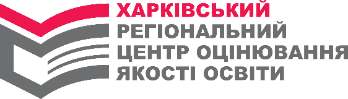 Харківський регіональний центр оцінювання якості освіти61022, м. Харків, майдан Свободи, 6, оф. 463,т. (057) 705 07 37, org_metod@zno-kharkiv.org.ua